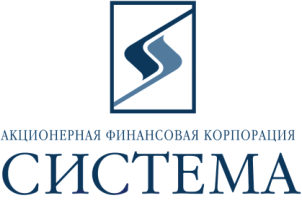 ЗАО «Сбербанк-АСТ»Исх.05/201322 февраля 2013г.ТЕХНИЧЕСКОЕ ЗАДАНИЕ НА ПОСТАВКУПредмет закупки - поставка и монтаж систем кондиционирования  в соответствии с прилагаемой спецификацией на поставку и выполнение работ:Обращаем Ваше внимание, что подача предложений, проводится путем снижения начальной максимальной стоимости договора (итоговой стоимости). При заключении договора с Победителем цена за единицу товара/работ определяется путем уменьшения максимальной цены за единицу товара/работ, указанной в спецификации на коэффициент снижения, полученный в ходе подаче предложений от начальной максимальной стоимости договора (итоговой стоимости).Срок поставки/выполнения работ – в течение 30 календарных дней с даты подписания договора. Способы оплаты – безналичный расчет,  по факту поставки в течение 10 банковских дней с даты поставки по счету, счету-фактуры, далее оплата по факту выполнения работ в течение 10 банковских дней с даты подписания акта выполненных работ.Требования к качеству товара: Кондиционеры должны иметь сертификаты соответствия требования системы сертификации ГОСТ государственных стандартов РФ. Поставляемая с оборудованием документация должна включать инструкцию по эксплуатации на русском языке.Требуемый срок гарантии – не 24 месяца на товар с даты принятия товара, не менее 12 месяцев на работы с даты подписания акта приема выполненных работ. Поставщик (победитель) должен гарантировать соответствие качества поставляемого товара/выполненных работ  в течение всего гарантийного срока. Гарантийное обслуживание поставляемого товара осуществляется  без дополнительных расходов со стороны Заказчика. Под гарантийным обслуживанием подразумевается замена поставленного товара  при обнаружении брака и восстановление работоспособности товара, при выходе его из строя по причине   брака.Заказчик имеет право при приемке товар передать выборочно на экспертизу образцы поставляемого товара на предмет проверки качества поставляемого товара. В случае обнаружения товара несоответствующего качества и отказ Поставщика произвести замену некачественного товара на качественный товара, Заказчик имеет право:-  в одностороннем порядке отказаться от исполнения договора, направив Поставщику соответствующее уведомление,- потребовать уплаты штрафа в размере 50 (пятидесяти) % от стоимости партии некачественного товара,- возмещение расходов на проведение экспертизы. Требования к монтажу кондиционеров:5.1. Работы по монтажу, подключению электропитания и наладке оборудования выполняются материалами и техническими средствами Поставщика и включаются в стоимость монтажа.5.2. При установке кондиционеров Поставщик должен предусмотреть длину коммуникаций (трубопровод+флекс+электрокабель+дренаж). В процессе монтажа кондиционера выполняются следующие операции:-крепление внешнего и внутреннего блоков сплит-системы;-пробивка отверстий в стене;-монтаж фреоновых трубопроводов (в т.ч. в коробе);-монтаж электрического кабеля (в т.ч. в коробе);-установка автоматов защиты, подключения к действующей электросети;-удаление воздуха из фреоновых трубопроводов;-дозаправка хладагентом (до );-тестовый запуск кондиционера5.3. Крепление блоков кондиционера. Внутренний блок слит-систем должен устанавливаться в помещении с учетом функциональных требований и дизайна помещения. Крепеж осуществляется строго по уровню. Монтаж внешнего блока Сплит-системы производится на достаточно прочной стене в месте, удобном для последующего сервисного обслуживания. Для его крепления используются специальные кронштейны и болты. Расположение внешнего блока Сплит-системы не должно нарушать архитектурный облик здания. Наружные блоки кондиционеров при настенном монтаже должны быть закреплены на кронштейнах при монтаже на крыше – на подставках. При производстве работ с привлечением «промышленных альпинистов» согласовать допуск специалистов на кровлю здания с инженерной службой, службой охраны, а также принять меры обеспечения безопасности на прилегающих территориях.5.4. Пробивка отверстий. Для сверления используется перфоратор с буром 45-100мм. Отверстия сверлиться с наклоном вниз к наружной стене без разрушения фасада. Заделка отверстий и устранение повреждений строительных конструкций, возникающих при установке кондиционеров, Поставщик производит своими силами и за свой счет. Повреждения, нанесенные интерьеру помещения, возмещаются за счет Поставщика. При проведении монтажных работ в отремонтированных помещениях используют пылесосы и защитные чехлы. Отходы и строительный мусор, накапливаемые в процессе установочно-монтажных работ, подлежат уборке и вывозу Поставщиком и за его счет.5.5. Монтаж фреоновых трубопроводов. Трубопровод укладывается в декоративный короб, или прячется за потолочное пространство с креплением к потолку. Нарезка, изгиб, очистка кромок и развальцовка труб производятся с помощью специальных инструментов(труборезов, трубогибов,  шабровок и вальцовок).В некоторых случаях может потребоваться пайка. Неаккуратное использование декоративных коробов и порча интерьера помещения и фасада здания устраняется за счет Исполнителя. При прохождении трассы хладагента под подшивным потолком, она должна быть закреплена и изолирована сертифицированной тепло-пароизоляцией.5.6. Монтаж электрических соединений, дренажного трубопровода. Внутри помещения фреоновый трубопровод, электрический кабель и дренажный шланг укладываются, чаще всего вместе (в коробе). Не допускать заломов и порывов дренажного шланга при протаскивании через отверстие в стене, не допускать касания его оголенных частей трубопровода. Отверстие в стене после укладки этого «пучка» заполняется теплоизолятором во избежание промерзания воды и появления сквозняков в помещении. Конденсат от оборудования должен быть выведен наружу, существующие дренажные системы или стояки канализации. Электропровод должен быть одет в гофрорукав.5.7. Удаление влаги и воздуха из трубопровода. Система должна быть очищена от этих компонентов для этого трубопровод тщательно вакуумируется с использованием вакуумного насоса.5.8. Тестовый запуска кондиционера. После запуска работа кондиционера тестируется во всех режимах. При тестировании производятся замеры напряжения в сети, энергопотребление кондиционера, давление хладагента, температура на входе и выходе из внутреннего блока. При необходимости производится зарядка или стравливание хладагента. По окончанию работ сдать работы по акту выполненных работ Заказчику. Обязательные требования:Участник должен соответствовать требованиям, предъявляемым законодательством Российской Федерации к лицам, осуществляющим выполнение работ/оказание услуг, являющиеся предметом электронных торгов.Участник должен соответствовать требованию о не проведении ликвидации участника электронных торгов или не проведении в отношении участника электронных торгов процедуры банкротства.Участник должен соответствовать требованию о не приостановлении деятельности участника  электронных торгов в порядке, предусмотренном Кодексом Российской Федерации об административных правонарушениях на день регистрации участника на электронные торги.Участник должен соответствовать требованию об отсутствии у участника электронных торгов задолженности по начисленным налогам, сборам и иным обязательным платежам в бюджеты любого уровня или государственные внебюджетные фонды за прошедший календарный год, размер которой превышает двадцать пять процентов балансовой стоимости активов участника электронных торгов по данным бухгалтерской отчетности за последний завершенный отчетный период, что подтверждается актом сверки, выданным ИФНС о состоянии расчетов с бюджетами всех уровней и внебюджетными фондами за последний отчетный период, с отметкой налогового органа.Участник не должен оказывать влияние на деятельность Заказчика, Организаторов, та также сотрудников и аффилированных лиц. Участник должен работать  на Российском рынке не менее двух лет и  соответствовать требованию об отсутствии фактов нарушения обязательств по договорам с ОАО АФК «Система», в том числе фактов задержки поставок товаров/выполнения работ/предоставления услуг в течение последнего календарного года.Участник должен действовать и иметь действующие филиалы (агентства, подразделения, представительства, склады) на территории г. Москвы и Московской области.Работы по монтажу кондиционеров должны производиться постоянным квалифицированным и обученным штатным персоналом.Дополнительные условия:Условия поставки – доставка осуществляется транспортом Поставщика, включая погрузку/выгрузку товара. При приеме товара Заказчик имеет право проводить выборочный контроль качества товара, а в случае возникновения необходимости Заказчик осуществляет контроль в размере 100% объема поставляемого товара. Поставщик производит доставку товара в рабочие часы и не позднее за 1 час до окончания рабочего времени. Адрес поставки –   г. Москва, Гагаринский пер., д. 29Требования к обслуживанию и расходам на эксплуатацию – все расходы в рамках гарантийного обслуживания (замена, ремонт) несет Поставщик.Порядок формирования цены – цена должна быть указана в рублях,  являться фиксированной на весь срок действия договора, должна включать в себя все расходы на перевозку, страхование, уплату таможенных пошлин, налогов (в т.ч. НДС), доставку к месту нахождения склада Заказчика, всех погрузочно-разгрузочных работ (в т.ч. занос товара на склад Заказчика или к месту его хранения), выполнение работ по монтажу и пуско-наладки оборудования и другие обязательные платежи.В течение одного рабочего дня после окончания электронных торгов Победитель должен направить по  адресу patrina@sistema.ru, копию коммерческого предложения, поданного в ходе проведения электронных торгов  с указанием спецификации на поставку Товара, исполнения обязательных и основных требований,  заверенное подписью руководителя и печатью компании.В течение пяти рабочих дней после окончания электронных торгов Победитель должен по требованию Заказчика, в случае если он не имеет договорных отношений с Заказчикам, предоставить следующие документы:- выписку из ЕГРЮЛ (копия или оригинал). Управляющий директор по оптимизации закупочной деятельности                                            А.В.Никифоров№НаименованиеКол-во, шт.   Начальная максимальная цена товара/работ, руб. в т.ч. НДС  Начальная максимальная стоимость договора, руб. с НДС 1Кондиционер MSZ-GE25VA+MUZ-GE25VA1038 424,00384 240,002Кондиционер MSZ-GE35VA+MUZ-GE35VA750 182,00351 274,003Кондиционер MSZ-GE42VA+MUZ-GE42VA458 255,50233 022,004Кондиционер MSZ-GE50VA+MUZ-GE50VA368 093,50204 280,505Кондиционер MSZ-GE60VA+MUZ-GE60VA195 817,5095 817,506Тепловая завеса BHC-6.000 TR29 995,0019 990,007Монтажные работы2513 100,00327 500,008Услуги автовышки36 100,0018 300,00Итого1 634 424,00